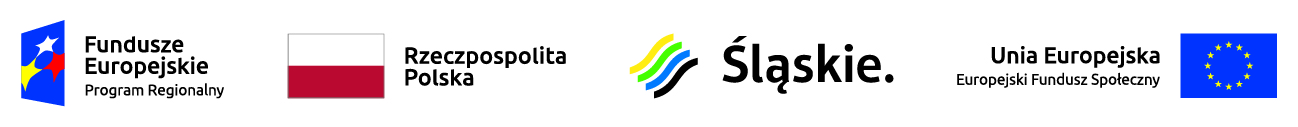 Ogłoszenie o wynikach naboru RPSL.09.03.02-IZ.01-24-401/20Projekt został wybrany do dofinansowania uchwałą nr 3103/199/VI/2020 Zarządu Województwa Śląskiego z dnia 29 grudnia 2020 roku. Jednocześnie przedmiotową uchwałą przyjęte zostały Zasady realizacji projektu.Instytucja Zarządzająca (IZ) publikuje dane projektu  wybranego do dofinansowania w trybie pozakonkursowym w ramach Regionalnego Programu Operacyjnego Województwa Śląskiego na lata 2014-2020 Oś Priorytetowa IX  Włączenie społeczne,  Działania 9.3  Rozwój ekonomii społecznej w regionie, Poddziałania 9.3.2 Koordynacja sektora ekonomii społecznej – tryb pozakonkursowy. Instytucja Zarządzająca (IZ) publikuje dane projektu  wybranego do dofinansowania w trybie pozakonkursowym w ramach Regionalnego Programu Operacyjnego Województwa Śląskiego na lata 2014-2020 Oś Priorytetowa IX  Włączenie społeczne,  Działania 9.3  Rozwój ekonomii społecznej w regionie, Poddziałania 9.3.2 Koordynacja sektora ekonomii społecznej – tryb pozakonkursowy. Instytucja Zarządzająca (IZ) publikuje dane projektu  wybranego do dofinansowania w trybie pozakonkursowym w ramach Regionalnego Programu Operacyjnego Województwa Śląskiego na lata 2014-2020 Oś Priorytetowa IX  Włączenie społeczne,  Działania 9.3  Rozwój ekonomii społecznej w regionie, Poddziałania 9.3.2 Koordynacja sektora ekonomii społecznej – tryb pozakonkursowy. Instytucja Zarządzająca (IZ) publikuje dane projektu  wybranego do dofinansowania w trybie pozakonkursowym w ramach Regionalnego Programu Operacyjnego Województwa Śląskiego na lata 2014-2020 Oś Priorytetowa IX  Włączenie społeczne,  Działania 9.3  Rozwój ekonomii społecznej w regionie, Poddziałania 9.3.2 Koordynacja sektora ekonomii społecznej – tryb pozakonkursowy. Instytucja Zarządzająca (IZ) publikuje dane projektu  wybranego do dofinansowania w trybie pozakonkursowym w ramach Regionalnego Programu Operacyjnego Województwa Śląskiego na lata 2014-2020 Oś Priorytetowa IX  Włączenie społeczne,  Działania 9.3  Rozwój ekonomii społecznej w regionie, Poddziałania 9.3.2 Koordynacja sektora ekonomii społecznej – tryb pozakonkursowy. Instytucja Zarządzająca (IZ) publikuje dane projektu  wybranego do dofinansowania w trybie pozakonkursowym w ramach Regionalnego Programu Operacyjnego Województwa Śląskiego na lata 2014-2020 Oś Priorytetowa IX  Włączenie społeczne,  Działania 9.3  Rozwój ekonomii społecznej w regionie, Poddziałania 9.3.2 Koordynacja sektora ekonomii społecznej – tryb pozakonkursowy. Instytucja Zarządzająca (IZ) publikuje dane projektu  wybranego do dofinansowania w trybie pozakonkursowym w ramach Regionalnego Programu Operacyjnego Województwa Śląskiego na lata 2014-2020 Oś Priorytetowa IX  Włączenie społeczne,  Działania 9.3  Rozwój ekonomii społecznej w regionie, Poddziałania 9.3.2 Koordynacja sektora ekonomii społecznej – tryb pozakonkursowy. Instytucja Zarządzająca (IZ) publikuje dane projektu  wybranego do dofinansowania w trybie pozakonkursowym w ramach Regionalnego Programu Operacyjnego Województwa Śląskiego na lata 2014-2020 Oś Priorytetowa IX  Włączenie społeczne,  Działania 9.3  Rozwój ekonomii społecznej w regionie, Poddziałania 9.3.2 Koordynacja sektora ekonomii społecznej – tryb pozakonkursowy. Instytucja Zarządzająca (IZ) publikuje dane projektu  wybranego do dofinansowania w trybie pozakonkursowym w ramach Regionalnego Programu Operacyjnego Województwa Śląskiego na lata 2014-2020 Oś Priorytetowa IX  Włączenie społeczne,  Działania 9.3  Rozwój ekonomii społecznej w regionie, Poddziałania 9.3.2 Koordynacja sektora ekonomii społecznej – tryb pozakonkursowy. Lp.Tytuł projektuNazwa wnioskodawcyWartość zatwierdzonego projektuWartość dofinansowaniaWynik ocenyData wybrania projektu do dofinansowaniaPlanowana data rozpoczęcia realizacji projektuPlanowana data zakończenia realizacji projektuWspółpraca się opłaca – koordynacja sektora ekonomii społecznej  w województwie śląskimWojewództwo Śląskie1 599 125,00 zł1 359 256,25 zł502020-12-292021-01-012023-09-30